ตัวอย่างกระดาษทำการ Narrative Payroll Cycleวัตถุประสงค์: เพื่อทำความเข้าใจขั้นตอนการดำเนินงานและการควบคุมที่สำคัญของวงจรเงินเดือนสำหรับปี 25xxผู้ถูกสัมภาษณ์และตำแหน่ง/วันที่สัมภาษณ์: ……………………………………………………………………………………………………………………………………………………………………………………………………………………………………………………………………………………………………………………………………………………………………………………………………………………………………………………………………………………………………………………………………………………………………………………………………………………………………………………………………………………………………………………………………………………………………………………………………………………………………………………………………………………………………………………………………………………………………………………………………………………………………………………………………………………………………………………………………………………………………………………………………………………………………………………………………………………………………………………………………………………………………………………………………………………บุคคลที่มีหน้าที่สำคัญเกี่ยวกับวงจรเงินเดือน:ชื่อ-นามสกุล			ตำแหน่ง				หน้าที่…………………………………………………………..…………………	………………………………………………………………………………	…………………………………………………………………………………………………...
…………………………………………………………..…………………	………………………………………………………………………………	……………………………………………………………………………………………………...
…………………………………………………………..…………………	………………………………………………………………………………	……………………………………………………………………………………………………...
…………………………………………………………..…………………	………………………………………………………………………………	……………………………………………………………………………………………………...ขั้นตอนการปฏิบัติงานและการควบคุมที่สำคัญเกี่ยวกับวงจรเงินเดือนมี 4 ขั้นตอนดังนี้:1.การขออนุมัติพนักงาน- เมื่อมีความต้องการพนักงานใหม่ แผนกที่ต้องการพนักงานใหม่จะจัดทำเอกสารใบขออนุมัติอัตรากำลังคนโดยจะระบุจำนวน และรายละเอียดคุณสมบัติของพนักงานที่ต้องการเพื่อให้ผู้มีอำนาจลงนามอนุมัติ โดยพิจารณาจากความเหมาะสมของตำแหน่งงานที่ว่าง เมื่อใบขออนุมัติอัตรากำลังคนได้รับอนุมัติแล้ว จะถูกส่งไปที่แผนกบุคคล เพื่อทำการพิจารณาอนุมัติและทำการสรรหาพนักงานต่อไป- เมื่อแผนกบุคคลได้รับใบอนุมัติอัตรากำลังคน จะส่งใบอนุมัติอัตรากำลังคนไปยังผู้มีอำนาจให้พิจารณาอนุมัติการสรรหาพนักงานใหม่ เมื่อได้รับอนุมัติแล้วจึงทำการประกาศรับสมัครพนักงาน โดยการติดป้ายประกาศ การประกาศผ่านเว็บไซต์ของบริษัท และผ่านเว็บไซต์จัดหางาน หลังจากนั้นจะทำการคัดเลือกพนักงานเอง- การคัดเลือกพนักงานจะคัดเลือกจากใบสมัคร โดยดูประวัติการศึกษาและประวัติการทำงาน รวมถึงติดต่อสอบถามจากบุคคลอ้างอิงที่ผู้สมัครกรอกไว้ในใบสมัคร เทียบกับคุณสมบัติที่ต้องการตามที่ระบุไว้ในใบขออนุมัติอัตรากำลังคน รวมถึงตรวจสอบประวัติอาชญากรรมของผู้สมัคร หากผู้สมัครมีคุณสมบัติตรงกับความต้องการจะทำการสัมภาษณ์เบื้องต้นผ่านทางโทรศัพท์และนัดวันให้ผู้สมัครมาทำการทดสอบความรู้ หากผ่านการทดสอบแผนกบุคคลจะนัดวันสัมภาษณ์งานกับผู้สมัครงาน ซึ่งการสัมภาษณ์งานจะเป็นหน้าที่ของหัวหน้าแผนกบุคคลและหัวหน้าแผนกที่ต้องการพนักงาน สำหรับผู้สมัครงานที่ผ่านการสัมภาษณ์จะต้องยื่นเอกสารประกอบส่วนตัว เช่น สำเนาบัตรประจำตัวประชาชน รูปถ่าย สำเนาทะเบียนบ้าน สำเนาวุฒิการศึกษา สำเนาหนังสือยืนยันการเปลี่ยนชื่อ(ถ้ามี) เป็นต้น ให้กับแผนกบุคคล เพื่อจัดทำสัญญาว่าจ้างงานโดยจะระบุรายละเอียดหน้าที่ตำแหน่งงาน รวมถึงอัตราค่าจ้างต่างๆ สัญญาจ้างงานจะถูกลงนามโดยผู้มีอำนาจและพนักงานใหม่- แผนกบุคคลจะนำสัญญาจ้างแรงงานและเอกสารประกอบส่วนตัวของพนักงานใหม่มาบันทึกข้อมูลของพนักงานใหม่ลงในระบบเพื่อเป็นฐานข้อมูล ซึ่งจะมีการกำหนดรหัสให้พนักงานใหม่พร้อมกับจัดทำบัตรประจำตัวพนักงาน และเอกสารประกอบส่วนตัวจะถูกจัดเก็บเข้าแฟ้มประวัติพนักงาน2.การทดลองงานพนักงาน- ตามนโยบายบริษัท พนักงานมีระยะเวลาทดลองงาน 119 วัน เมื่อครบกำหนดแล้วหัวหน้าแผนกงานที่พนักงานประจำอยู่จะทำการประเมินการปฏิบัติงานของพนักงาน โดยจะพิจารณาการผ่านเกณฑ์ทดลองงานจากผลงานและพฤติกรรมในที่ทำงาน รวมถึงพิจารณาเวลาในการทำงานทั้งวันขาด ลา และมาสายร่วมด้วย หลังจากนั้นหัวหน้าแผนกจะลงนามในใบประเมินการปฏิบัติงานของพนักงาน และจะถูกส่งไปให้แผนกบุคคล- เมื่อแผนกบุคคลได้รับใบประเมินการปฏิบัติงานของพนักงาน ซึ่งจะมีการแจ้งรายละเอียดว่าผ่านการทดลองงานหรือไม่
	กรณีผ่าน แผนกบุคคลจะทำหนังสือยืนยันการเป็นพนักงานประจำขึ้น 2 ฉบับ โดยให้ผู้มีอำนาจลงนามอนุมัติ และส่งหนังสือยืนยันการเป็นพนักงานประจำ 1 ฉบับให้กับพนักงาน และอีก 1 ฉบับ จะบันทึกลงฐานข้อมูลพร้อมกับการปรับอัตราเงินเดือนพนักงาน และเก็บเอกสารเข้าแฟ้มประวัติพนักงานแต่ละบุคคล	กรณีไม่ผ่าน แผนกบุคคลจะทำการแจ้งไปยังพนักงานให้ทราบว่าไม่ผ่านการทดลองงาน3.การจัดทำ และการคำนวณเงินเดือน- บริษัทใช้วิธีสแกนนิ้วมือ เพื่อบันทึกเวลาเข้าออกของพนักงาน และเมื่อครบกำหนดการจ่ายเงินเดือนแผนกบุคคลจะดึงข้อมูลจากเครื่องสแกนลายนิ้วมือเพื่อจัดทำข้อมูลการจ่ายเงินเดือน โดยตรวจสอบเวลาเข้าออกงานของพนักงาน การขาด ลา มาสาย รวมถึงการขออนุมัติการทำงานล่วงเวลา เมื่อได้ข้อมูลการจ่ายเงินแผนกบุคคลจะจัดทำรายงานการปฏิบัติงานปกติ และรายงานการปฎิบัติงานล่วงเวลานำมาบันทึกลงระบบ เพื่อทำการคำนวณเงินเดือน และรายการหักต่างๆของพนักงานแต่ละคนอัตโนมัติ เมื่อคำนวณเสร็จจึงจะจัดทำรายงานเงินเดือน โดยจะแยกเป็นรายคนและรายแผนก แล้วให้แผนกบัญชีเช็นตรวจสอบความถูกต้อง รวมถึงให้ผู้มีอำนาจอนุมัติการจ่ายเงินเดือน เมื่อผ่านการอนุมัติแผนกบุคคลจะจัดทำสลิปเงินเดือนเพื่อให้หัวหน้าแต่ละแผนกนำไปมอบให้แก่พนักงานในแผนกของตนเอง4. การจ่ายเงินเดือน และการบันทึกบัญชี- แผนกบุคคลจัดทำรายงานโอนเงินเข้าธนาคาร ส่งให้กับแผนกบัญชีจัดทำเช็คสั่งจ่ายเงินเดือนเพื่อให้ผู้มีอำนาจพิจารณาอนุมัติรายการจ่ายเงินเดือน หลังจากนั้นแผนกบัญชีจะนำเช็ค และรายงานการโอนเงินส่งให้ธนาคารเพื่อให้ธนาคารทำการโอนเงินเข้าบัญชีพนักงานต่อไป- แผนกบัญชีนำสำเนาเช็คสั่งจ่าย และรายงานเงินเดือนไปบันทีกบัญชีจากนั้นเก็บเอกสารเข้าแฟ้มการจ่ายเงินเดือนเรียงตามเลขที่5. การลาออกและเลิกจ้าง- พนักงานที่ต้องการจะลาออกจะต้องเขียนใบลาออกส่งให้หัวหน้าแผนกต้นสังกัดลงนามในใบลาออก และจัดส่งให้แผนกบุคคลไม่น้อยกว่า 30 วัน โดยแผนกบุคคลจะสัมภาษณ์พนักงานถึงเหตุผลการลาออก และลงนามตรวจสอบความถูกต้องของใบลาออกและวันที่มีผลที่ระบุไว้ในใบลาออก จากนั้นส่งให้ผู้มีอำนาจพิจารณาลงนามอนุมัติ โดยแผนกบุคคลจัดเก็บใบลาออกที่ผ่านการอนุมัติแล้วเข้าแฟ้มสำหรับพนักงานที่ลาออกหรือเลิกจ้างเรียงตามวันที่ โดยการจ่ายเงินเดือนงวดสุดท้ายของพนักงานจะเป็นไปตามขั้นตอนการจ่ายเงินเดือนตามปกติของบริษัท หากพนักงานลาออกระหว่างเดือนบริษัทจะคำนวณเงินเดือนเฉลี่ยตามวันที่มาทำงานจริงของพนักงาน- กรณีเลิกจ้าง แผนกบุคคลจะมีการจัดทำหนังสือบอกเลิกสัญญาจ้าง โดยจะระบุสาเหตุของการเลิกจ้าง วันที่มีผลเลิกจ้าง และระบุจำนวนเงินงวดสุดท้ายที่บริษัทจะต้องจ่ายตามกฎหมายและเป็นไปตามข้อบังคับในการทำงานของบริษัท และส่งให้ผู้บริหารลงนามอนุมัติ จากนั้นจะเรียกพนักงานเพื่อแจ้งสาเหตุของการเลิกจ้างและให้พนักงานลงนามรับทราบในหนังสือบอกเลิกสัญญาจ้าง เมื่อลงนามครบแล้วจะจัดเก็บหนังสือบอกเลิกสัญญาจ้างเข้าแฟ้มสำหรับพนักงานที่ลาออกหรือเลิกจ้างเรียงตามวันที่ โดยบริษัทจะจัดทำเป็นเช็คสั่งจ่ายเงินชดเชยให้แก่พนักงาน ณ วันที่มีผลเลิกจ้าง- แผนกบุคคลจะดำเนินการยกเลิกการเป็นพนักงานในระบบเงินเดือนทันทีเมื่อวันที่ลาออกหรือเลิกจ้างมีผล ซึ่งถือเป็นวันที่พ้นสภาพจากการเป็นพนักงาน และจัดทำเอกสารใบแจ้งการพ้นสภาพจากการเป็นพนักงานส่งให้แผนกสารสนเทศเพื่อดำเนินการลบบัญชีและรหัสในการเข้าระบบปฏิบัติงานต่างๆ ของบริษัท 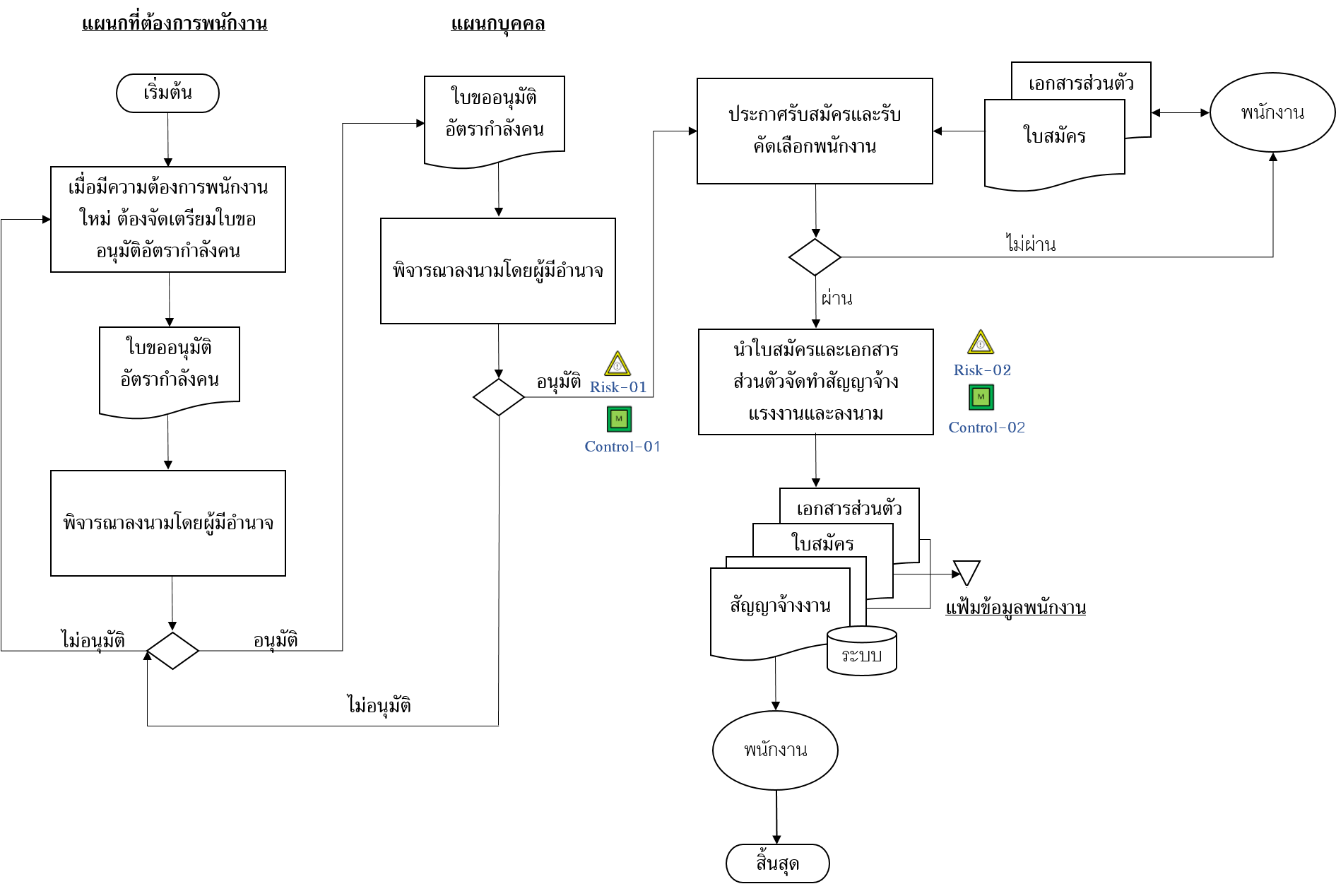 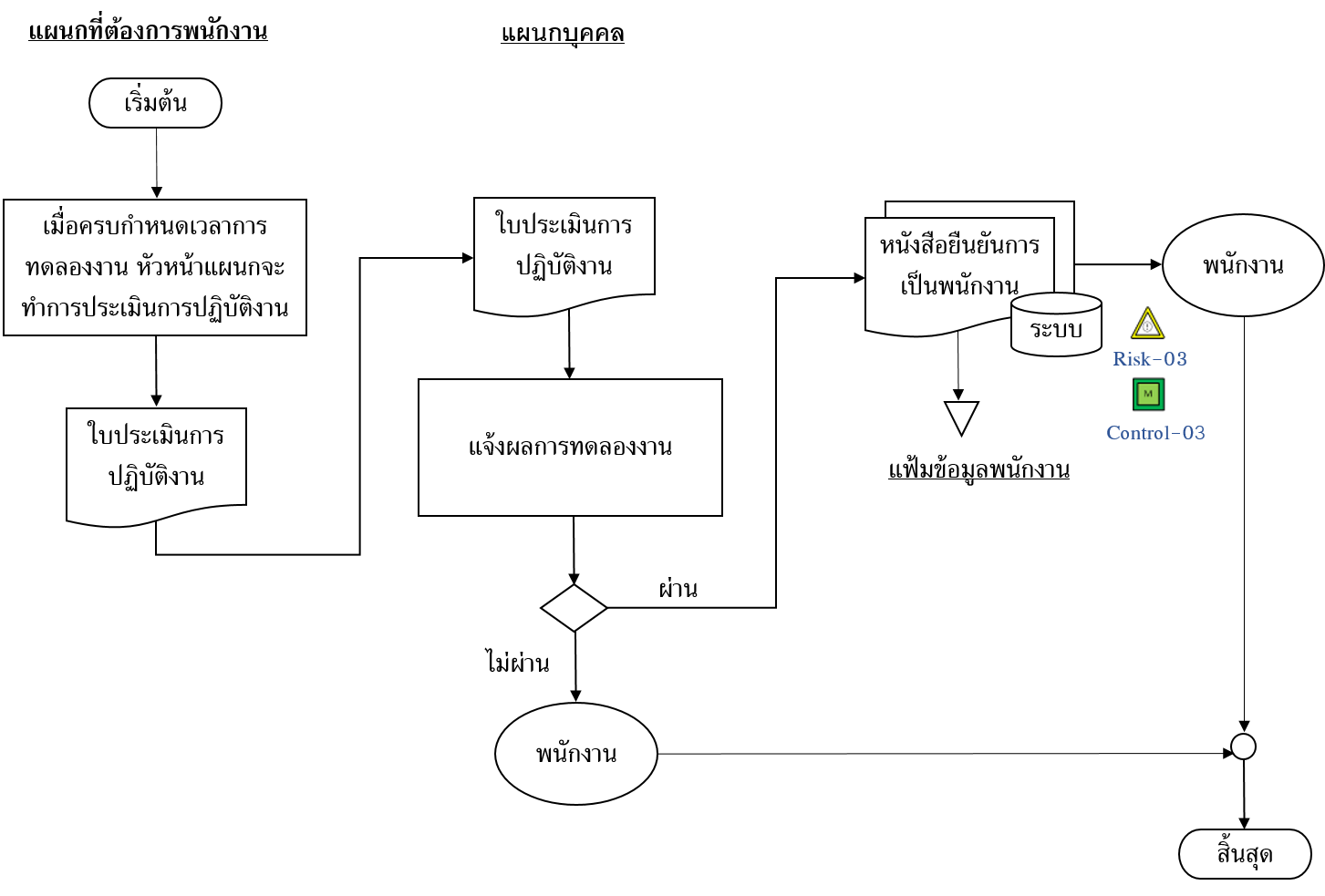 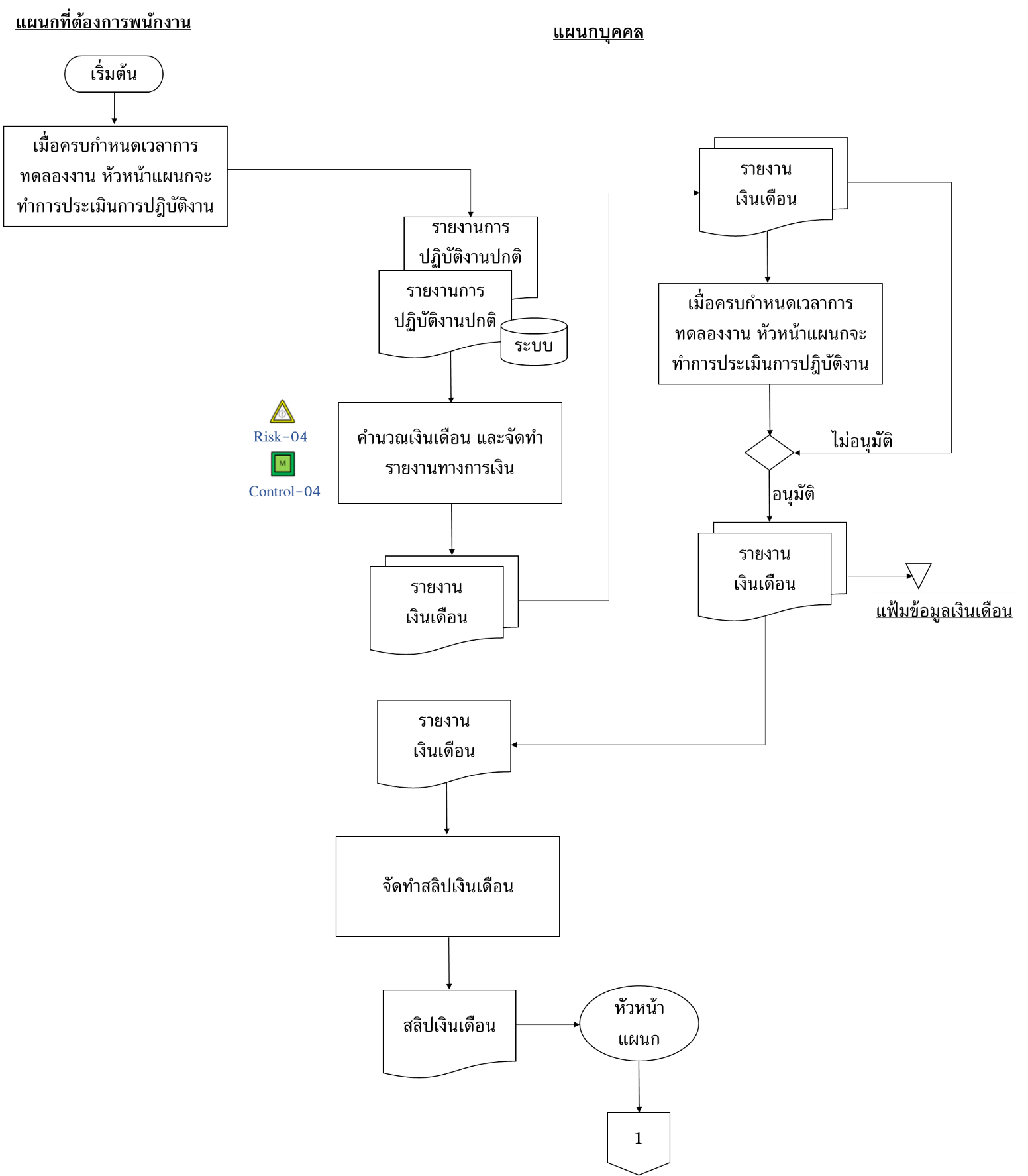 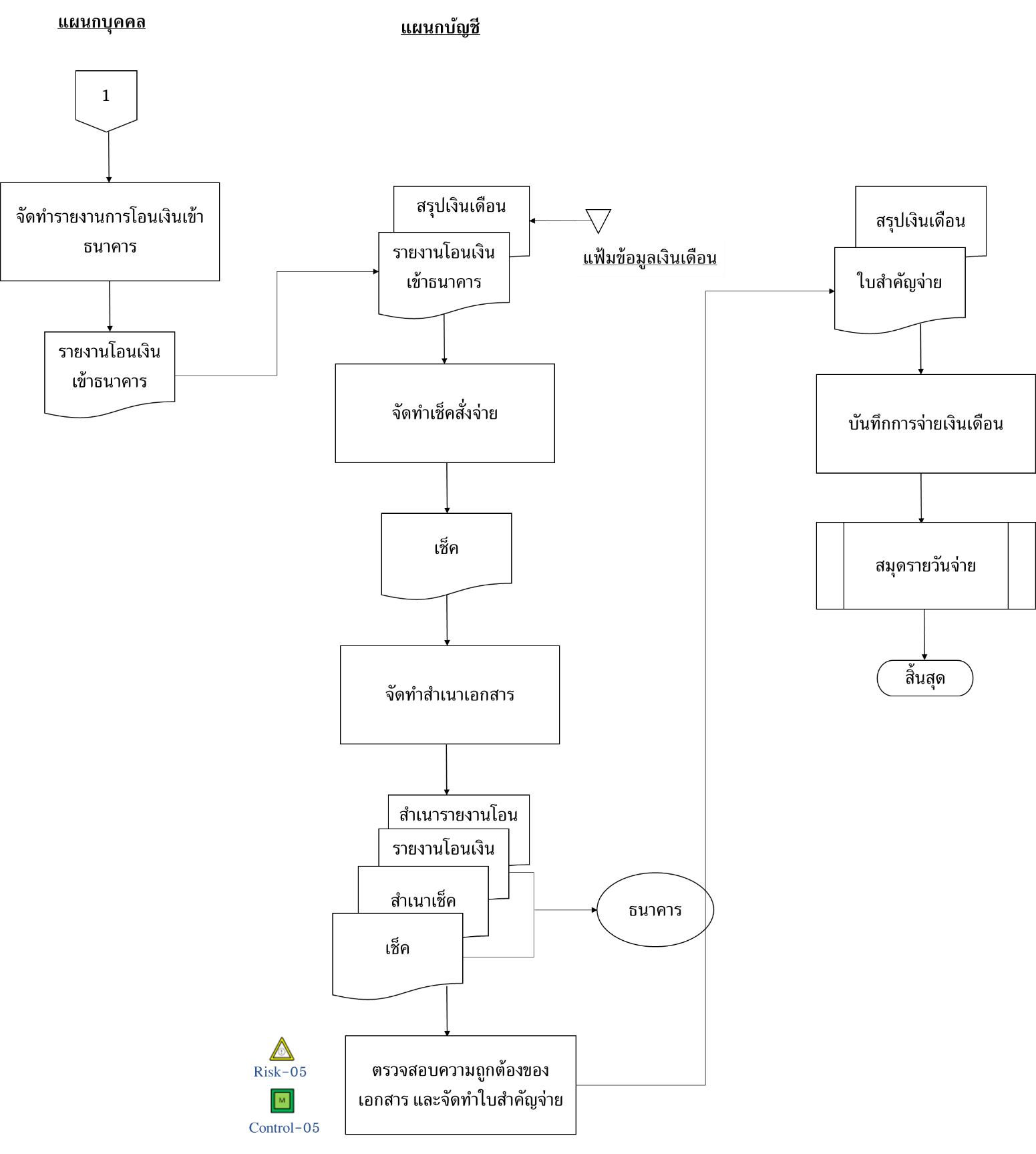 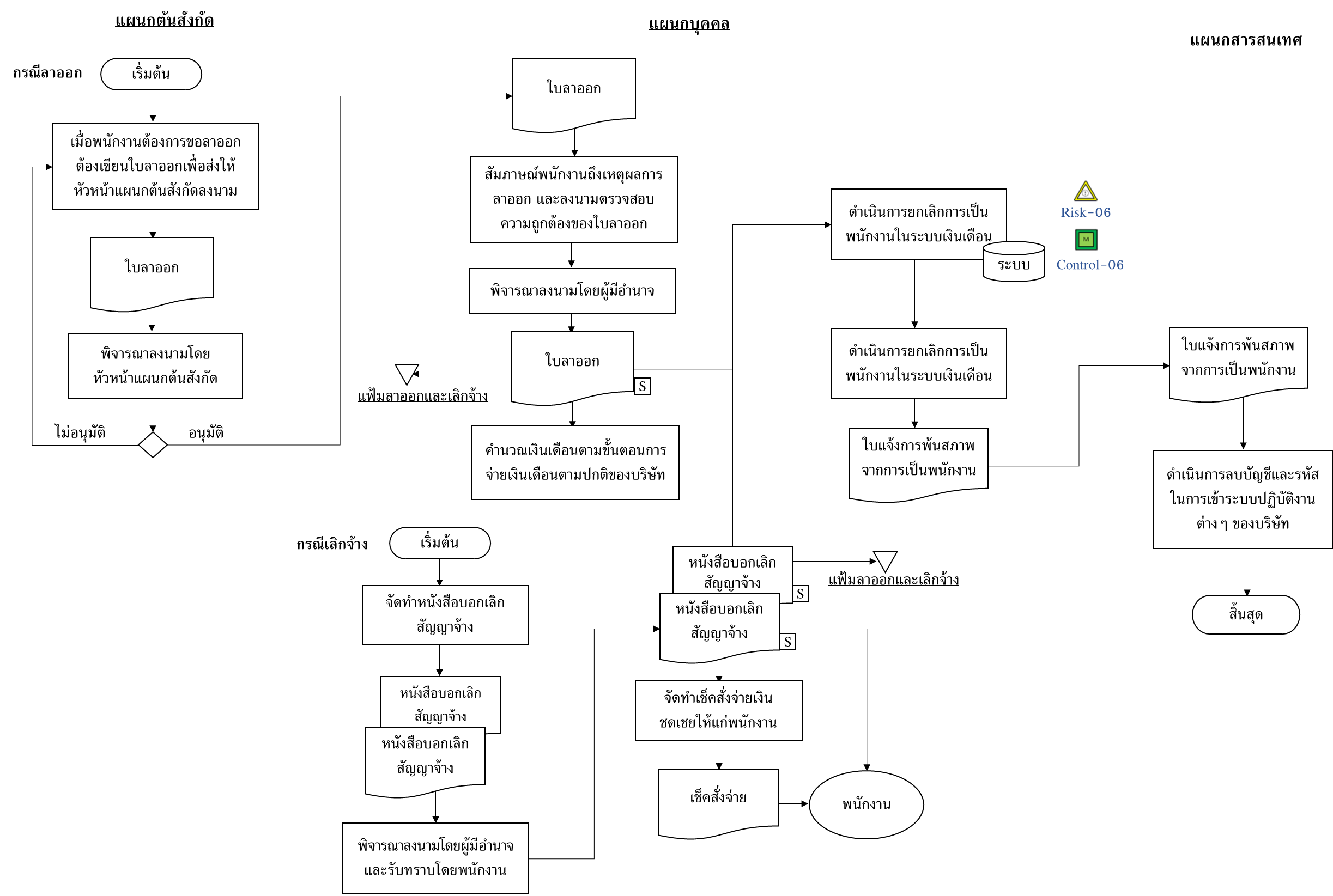 ตัวอย่างการจับคู่ความเสี่ยงและการควบคุมภายใน – บัญชีเงินเดือนตัวอย่างกระดาษทำการ Walkthrough Payroll Cycleตัวอย่างกระดาษทำการ Test of operating effectivenessตัวอย่างกระดาษทำการ Test of operating effectiveวิธีการกรอกข้อมูลและข้อพิจารณาเพิ่มเติม[1]: โปรดระบุความถี่ เช่น 1 ครั้งต่อปี/1 ครั้งต่อไตรมาส/1 ครั้งต่อเดือน/1 ครั้งต่อสัปดาห์/1 ครั้งต่อวันหรือ
หลายครั้งต่อวัน ทั้งนี้หากเป็นการควบคุมที่ทำโดยระบบคอมพิวเตอร์ให้ใส่ “-”ตัวอย่างประกอบการระบุความถี่ของการควบคุมบริษัทมีบัญชีเงินฝากธนาคาร 100 บัญชีที่มีกระบวนการปฏิบัติงานและความเสี่ยงเหมือนกัน และมีการควบคุมด้วยการกระทบยอดบัญชีเงินฝากธนาคารเหมือนกัน ผู้สอบบัญชีสามารถพิจารณาความถี่เพื่อกำหนดจำนวนรายการที่ทดสอบได้ 2 ลักษณะดังนี้ลักษณะที่ 1: หากผู้สอบบัญชีเลือกสุ่มทดสอบการควบคุมเป็นแต่ละเดือน ซึ่งความถี่เท่ากับ 1 ครั้งต่อเดือน ประชากรที่ผู้สอบบัญชีสามารถเลือกทดสอบได้คือ 12 เดือน ดังนั้นผู้สอบบัญชีต้องทดสอบการกระทบยอดบัญชีเงินฝากธนาคารทั้งหมด 100 บัญชีสำหรับเดือนที่เลือกทดสอบ ลักษณะที่ 2: หากผู้สอบบัญชีเลือกสุ่มทดสอบการควบคุมเป็นแต่ละการกระทบยอดบัญชีเงินฝากธนาคาร การควบคุมจะมีการปฏิบัติจำนวน 100 x 12 = 1,200 ครั้งต่อปี ซึ่งความถี่เท่ากับหลายครั้งต่อวัน ดังนั้นผู้สอบบัญชีต้องทดสอบการกระทบยอดบัญชีเงินฝากธนาคารสำหรับแต่ละการกระทบยอดบัญชีเงินฝากธนาคารสม่ำเสมอตลอดปี[2]: โปรดระบุความเสี่ยง เช่น ความเสี่ยงปกติ หรือความเสี่ยงที่มีนัยสำคัญ[3]: จำนวนรายการที่ทดสอบมีข้อพิจารณาดังนี้:- หากการควบคุมภายในมีความถี่ของการควบคุมมาก จำนวนรายการที่ทดสอบควรมีปริมาณมากขึ้นตามความถี่ของการควบคุม- หากการควบคุมภายในมีระดับความเสี่ยงที่จะเกิดการแสดงข้อมูลที่ขัดต่อข้อเท็จจริงอันเป็นสาระสำคัญเป็นความเสี่ยงที่มีนัยสำคัญ จำนวนรายการที่ทดสอบควรมีปริมาณมากขึ้นกว่าความเสี่ยงปกติ ยกเว้นการควบคุมภายในที่ทำโดยระบบจะทดสอบเพียงหนึ่งรายการเท่านั้น[4]: ผู้สอบบัญชีควรทำความเข้าใจการควบคุมภายในและพิจารณาถึงจุดที่สำคัญในแต่ละขั้นตอนของการควบคุมภายในและเลือกที่จะนำมาใช้เป็นข้อพิจารณาการทดสอบ[5]: หากผู้สอบบัญชีพบว่าการควบคุมภายในไม่มีประสิทธิผล ผู้สอบบัญชีควรพิจารณาการควบคุมภายในอื่นที่สามารถใช้ลดความเสี่ยงข้างต้นได้และทดสอบความมีประสิทธิผลของการควบคุมภายในนั้น หากผู้สอบบัญชีไม่สามารถทดสอบการควบคุมภายในอื่นให้เป็นที่พึงพอใจได้ ผู้สอบบัญชีควรประเมินความเสี่ยงที่มีอยู่เดิมและวิธีการตรวจสอบเนื้อหาสาระว่ายังคงมีความเหมาะสมหรือไม่ความเสี่ยงสิ่งที่ผู้บริหารให้การรับรองการควบคุมภายในRisk-01 การรับสมัครพนักงานไม่ได้รับการอนุมัติความมีอยู่จริงControl-01 ทุกครั้งที่มีการรับสมัครพนักงานจะต้องมีใบขออนุมัติอัตรากำลังคนที่ได้รับอนุมัติจากผู้มีอำนาจแล้วRisk-02 รายชื่อพนักงานแสดงข้อมูลไม่ตรงตามพนักงานที่มีอยู่จริงความมีอยู่จริง และ
ความครบถ้วนControl-02 มีการตรวจสอบรายชื่อพนักงานกับ
การลงเวลาในการปฏิบัติงานว่าพนักงานยังมีตัวตน
อยู่จริงหรือไม่Risk-03 พนักงานอาจได้รับอัตราค่าจ้างเพิ่มขึ้นหรือลดลงโดยไม่ได้รับการอนุมัติความมีอยู่จริง และ
การแสดงมูลค่าControl-03 ผู้มีอำนาจจะต้องอนุมัติอัตราเงินเดือนก่อนทุกครั้ง หากมีการเปลี่ยนแปลงเพิ่มขึ้นหรือลดลง หรืออาจกำหนดให้ผู้รับผิดชอบเกี่ยวกับอัตราเงินเดือนเซ็นต์อนุมัติอีกครั้งก่อนปรับเปลี่ยนอัตราค่าจ้าง
เพื่อป้องกันไม่ให้เกิดการจ่ายเงินเกินจริงRisk-04 การคำนวณเงินเดือนไม่ถูกต้องความถูกต้อง และ
ความครบถ้วนControl-04 ตรวจสอบเงินเดือนค่าแรงอย่างสม่ำเสมอ โดยอาจใช้การตรวจสอบแต่ละจุดที่สำคัญ เช่น ตรวจสอบอัตราค่าจ้างที่นำมาใช้ ในการคำนวณค่าแรง ตรวจสอบภาษีเงินได้หัก ณ ที่จ่าย เป็นต้นRisk-05 บัญชีเงินเดือนไม่ได้ถูกบันทึกด้วยจำนวนเงินที่เหมาะสมความถูกต้อง และ
การแสดงมูลค่าControl-05 แผนกบัญชีจะต้องตรวจสอบความถูกต้องของเอกสารที่เป็นหลักฐานในการจ่ายเงินเดือนว่า
มีการครบถ้วน และถูกต้องผ่านการอนุมัติโดย
ผู้มีอำนาจอย่างเหมาะสมRisk-06 มีการจ่ายเงินเดือนให้กับพนักงานที่พ้นสภาพจากการเป็นพนักงานแล้วความมีอยู่จริงControl-06 แผนกบุคคลจะดำเนินการยกเลิกการเป็นพนักงานในระบบเงินเดือนทันทีเมื่อวันที่ลาออกหรือเลิกจ้างมีผล ซึ่งถือเป็นวันที่พ้นสภาพจาก
การเป็นพนักงานการควบคุมภายในสิ่งที่ผู้บริหารให้การรับรองวิธีการทดสอบการควบคุมภายในจดบันทึกข้อพิจารณา
และการทดสอบการควบคุมภายในที่ได้ปฏิบัติเพื่อประเมินการออกแบบการควบคุมและการนำการควบคุมไปปฏิบัติการควบคุมภายในขึ้นอยู่กับการควบคุมอื่นหรือไม่
[ถ้าใช่ โปรดระบุการทดสอบการควบคุมดังกล่าว]ความมีประสิทธิผลของการควบคุมภายในขึ้นอยู่กับข้อมูลในรายงานหรือไม่
[ถ้าใช่ โปรดระบุการควบคุมความถูกต้องและความครบถ้วนของรายงานดังกล่าว]สรุปผลการประเมินการออกแบบการควบคุมและการนำการควบคุมไปปฏิบัติControl-01 ทุกครั้งที่มีการรับสมัครพนักงานจะต้องมีใบขออนุมัติอัตรากำลังคนที่ได้รับอนุมัติจากผู้มีอำนาจแล้วประเภทการควบคุมภายใน:
การควบคุมที่ทำโดยบุคคลและการควบคุมแบบป้องกันความมีอยู่จริงสอบถามหัวหน้าแผนกบุคคลเพื่อทำความเข้าใจระบบ
การควบคุมภายในเรื่องการอนุมัติใบขออนุมัติอัตรากำลังคนตรวจสอบเอกสารใบขออนุมัติอัตรากำลังคนเพื่อทดสอบการอนุมัติการรับสมัครพนักงานการออกแบบการควบคุม:การควบคุมภายในดังกล่าวมีไว้เพื่อป้องกันการประกาศรับสมัครพนักงานโดยไม่ได้รับการอนุมัติ และการรับสมัครพนักงานที่เกินความจำเป็น การนำการควบคุมไปปฏิบัติ1. ผู้สอบบัญชีสอบถามคุณเอ หัวหน้าแผนกบุคคล และคุณบีพนักงานแผนกบุคคล ในวันที่ 10 ก.ค. 25X1 เพื่อทำความเข้าใจระบบการควบคุมภายในเรื่องการอนุมัติใบขออนุมัติอัตรากำลังคนและทราบว่าเอกสารการขออนุมัติอัตรากำลังคนจะสร้างขึ้นเมื่อมีแผนกที่ต้องการพนักงานเพิ่ม และจะพิจารณาโดยผู้มีอำนาจของแผนก ซึ่งพิจารณาจากความเหมาะสมของตำแหน่งงานที่ว่างแล้วจึงอนุมัติลงนามในใบขออนุมัติอัตรากำลังคน2. จากการตรวจสอบเอกสารใบขออนุมัติอัตรากำลังคน พบว่า คุณเอหัวหน้าแผนกบุคคล ได้ตรวจสอบการอนุมัติจากแผนกที่ต้องการพนักงาน แล้วจึงลงนามอนุมัติใบขออนุมัติอัตรากำลังคนเพื่อทำการประกาศรับสมัครพนักงานต่อไปไม่ใช่/ใช่ .....ไม่ใช่/ใช่ .....การออกแบบ
การควบคุมและการนำการควบคุมไปปฏิบัติเป็นไปอย่างเหมาะสมControl-02 มีการตรวจสอบรายชื่อพนักงานกับการลงเวลาในการปฏิบัติงานว่าพนักงานยังมีตัวตนอยู่จริงหรือไม่ประเภทการควบคุมภายใน:
การควบคุมที่ทำโดยบุคคลและการควบคุมแบบป้องกันความมีอยู่จริง และ
ความครบถ้วนสอบถามพนักงานแผนกบุคคลเพื่อทำความเข้าใจระบบการควบคุมภายในเรื่องการบันทึกรายชื่อของพนักงานตรวจสอบการลงเวลาในการปฏิบัติงาน เพื่อทำการเปรียบเทียบกับรายชื่อของพนักงานจากระบบ และตรวจสอบจำนวนรายชื่อพนักงานที่ลงเวลาในการปฏิบัติงานกับจำนวนรายชื่อพนักงานตามรายงานการจ่ายเงินเดือนว่าถูกต้องตรงกัน หรืออธิบายสาเหตุหากมีผลต่างของจำนวนรายชื่อพนักงานการออกแบบการควบคุม:การควบคุมภายในดังกล่าวมีไว้เพื่อป้องกันไม่ให้มีรายชื่อของพนักงานที่ไม่ได้เป็นพนักงานของบริษัท และทำให้สามารถทราบถึงการมีตัวตนอยู่จริงของพนักงาน
การนำการควบคุมไปปฏิบัติ1. ผู้สอบบัญชีสอบถามคุณซี พนักงานแผนกบุคคล ในวันที่ 10 ก.ค. 25X1 เพื่อทำความเข้าใจระบบการควบคุมภายในเรื่องการบันทึกรายชื่อของพนักงานและทราบว่าการบันทึกรายชื่อพนักงานใหม่จะต้องมีสัญญาว่าจ้างเป็นหลักฐานจึงจะทำการบันทึกรายชื่อ และสำหรับพนักงานที่ผ่านช่วงทดลองงานจะต้องมีหนังสือยืนยันการเป็นพนักงานที่ได้รับการอนุมัติแล้วเป็นหลักฐาน2. จากการตรวจสอบรายงานการปฏิบัติงานของพนักงานประจำเดือน พ.ค. 25X1 โดยสุ่มเลือกตัวอย่างพนักงาน X คน พบว่ามีการลงเวลาในการปฏิบัติงานจริง และรายชื่อพนักงานดังกล่าวได้ถูกบันทึกไว้ในระบบอย่างครบถ้วนและถูกต้อง โดยมีสัญญาจ้างงานและหนังสือยืนยันการเป็นพนักงานเก็บไว้เป็นหลักฐาน และจากการตรวจสอบจำนวนรายชื่อพนักงานจากเอกสารสรุปเวลาการปฏิบัติงาน ประจำเดือน พ.ค. 25X1 พบว่ามีจำนวนถูกต้องตรงกันกับจำนวนรายชื่อพนักงานตามรายงานการจ่ายเงินเดือนใช่
ระบบสแกนลายนิ้วมือใช่
ระบบสแกนลายนิ้วมือการออกแบบ
การควบคุมและการนำการควบคุมไปปฏิบัติเป็นไปอย่างเหมาะสมControl-03 ผู้มีอำนาจจะต้องอนุมัติอัตราเงินเดือนก่อนทุกครั้ง หากมีการเปลี่ยนแปลงเพิ่มขึ้นหรือลดลง หรืออาจกำหนดให้ผู้รับผิดชอบเกี่ยวกับอัตราเงินเดือนเซ็นต์อนุมัติอีกครั้งก่อนปรับเปลี่ยนอัตราค่าจ้างเพื่อป้องกันไม่ให้เกิดการจ่ายเงินเกินจริงประเภทการควบคุมภายใน:
การควบคุมที่ทำโดยบุคคลและการควบคุมแบบป้องกันความมีอยู่จริง และการแสดงมูลค่าสอบถามหัวหน้าแผนกบุคคลเพื่อทำความเข้าใจระบบการควบคุมภายในเรื่องการอนุมัติ
การเปลี่ยนแปลงอัตราเงินเดือนตรวจสอบเอกสารที่เกี่ยวข้องกับการอนุมัติเปลี่ยนแปลงอัตราเงินเดือน เพื่อทดสอบว่ามีการอนุมัติเหมาะสมหรือไม่การออกแบบการควบคุม:การควบคุมภายในดังกล่าวมีไว้เพื่อป้องกันไม่ให้มีการเปลี่ยนแปลงอัตราเงินเดือนโดยไม่ได้รับการอนุมัติ และป้องกันไม่ให้มีการจ่ายเงินเดือนเกินความเป็นจริงการนำการควบคุมไปปฏิบัติ1. ผู้สอบบัญชีสอบถามคุณเอ หัวหน้าแผนกบุคคล ในวันที่ 10 ก.ค. 25X1 เพื่อทำความเข้าใจระบบการควบคุมภายในเรื่องการอนุมัติการเปลี่ยนแปลงอัตราเงินเดือนและทราบว่าการบันทึกเปลี่ยนแปลงอัตราจะทำเมื่อมีการประเมินการปฏิบัติงานของพนักงาน และจะต้องได้รับการอนุมัติจากผู้ที่มีอำนาจก่อนทำการเปลี่ยนแปลงทุกครั้ง2. จากการตรวจสอบเอกสารที่เกี่ยวข้องกับการอนุมัติเปลี่ยนแปลงอัตราเงินเดือนพบว่ามีการลงนามอนุมัติโดยผู้มีอำนาจอย่างร่วมกับผู้มีหน้าที่รับผิดชอบอย่างเหมาะสมไม่ใช่/ใช่ .....ไม่ใช่/ใช่ .....การออกแบบ
การควบคุมและการนำการควบคุมไปปฏิบัติเป็นไปอย่างเหมาะสมControl-04 ตรวจสอบเงินเดือนค่าแรงอย่างสม่ำเสมอ โดยอาจใช้การตรวจสอบแต่ละจุดที่สำคัญ เช่น ตรวจสอบอัตราค่าจ้างที่นำมาใช้ ในการคำนวณค่าแรง ตรวจสอบภาษีเงินได้หัก ณ ที่จ่ายเป็นต้นประเภทการควบคุมภายใน:
การควบคุมที่ทำโดยบุคคลและการควบคุมแบบป้องกันความถูกต้องและ
ความครบถ้วนสอบถามพนักงานแผนกบุคคลเพื่อทำความเข้าใจระบบการควบคุมภายในเรื่องการคำนวณเงินเดือนของพนักงานตรวจสอบข้อมูลที่ใช้ในการคำนวณเงินเดือนในระบบกับเอกสารสรุปเวลาการปฏิบัติงานปกติและการปฏิบัติงานล่วงเวลา รวมถึงตรวจสอบอัตราเงินเดือนของพนักงานกับสัญญาว่าจ้างงานและเอกสารลดหย่อนภาษีต่างๆ เพื่อให้มั่นใจว่าข้อมูลที่นำมาใช้ในการคำนวณเงินเดือนถูกบันทึกเข้าระบบไว้อย่างถูกต้องและครบถ้วนแล้วการออกแบบการควบคุม:การควบคุมภายในดังกล่าวมีไว้เพื่อป้องกันความผิดพลาดในการคำนวณเงินเดือนซึ่งอาจทำให้การคำนวณเงินเดือนไม่ถูกต้องการนำการควบคุมไปปฏิบัติ1. ผู้สอบบัญชีสอบถามคุณเอฟ พนักงานแผนกบุคคล ในวันที่ 10 ก.ค. 25X1 เพื่อทำความเข้าใจระบบการควบคุมภายในเรื่องการคำนวณเงินเดือนของพนักงานและทราบว่าก่อนการคำนวณเงินเดือนพพนักงานแต่ละเดือนจะมีการตรวจสอบอัตราค่าจ้างที่นำมาใช้คำนวณ อัตราภาษี รวมถึงรายการหักต่างๆ ของพนักงานเพื่อพิจารณาว่าข้อมูลถูกต้องหรือไม่2. จากการตรวจสอบเอกสาร รายงานการปฏิบัติงานปกติ รายงานการปฏิบัติงานล่วงเวลา ค่าใช้จ่ายในการหักลดหย่อนของพนักงาน รวมถึงอัตราเงินเดือนพบว่าถูกต้องตรงกับรายงานการปฏิบัติงานของพนักงานที่ได้จากเครื่องแสกนลายนิ้วมือ ส่วนข้อมูลและเอกสารอัตราเงินเดือนจะมีการตรวจสอบกับสัญญาจ้างงาน ซึ่งทำให้การคำนวณเงินเดือนมีความถูกต้อง ใช่
ระบบสแกนลายนิ้วมือใช่
ระบบสแกนลายนิ้วมือการออกแบบ
การควบคุมและการนำการควบคุมไปปฏิบัติเป็นไปอย่างเหมาะสมControl-05 แผนกบัญชีจะต้องตรวจสอบความถูกต้องของเอกสารที่เป็นหลักฐานในการจ่ายเงินเดือนว่ามีการครบถ้วน และถูกต้องผ่านการอนุมัติโดยผู้มีอำนาจอย่างเหมาะสมประเภทการควบคุมภายใน:
การควบคุมที่ทำโดยบุคคลและการควบคุมแบบป้องกันความถูกต้อง และการแสดงมูลค่าสอบถามหัวหน้าแผนกบัญชีเพื่อทำความเข้าใจระบบการควบคุมภายในเรื่องการบันทึกบัญชีเกี่ยวกับเงินเดือนของพนักงานตรวจสอบเอกสารเช็คสั่งจ่าย รายงานการโอนเงินเข้าธนาคาร และรายงานเงินเดือน เพื่อทดสอบความถูกต้องของการบันทึกบัญชีว่ามีการบันทึกด้วยมูลค่าที่ถูกต้อง และเหมาะสมการออกแบบการควบคุม:การควบคุมภายในดังกล่าวมีไว้เพื่อป้องกันความผิดพลาดในการบันทึกบัญชีซึ่งอาจทำให้การบันทึกบัญชีไม่ถูกต้อง การแสดงมูลค่าไม่เหมาะสมการนำการควบคุมไปปฏิบัติ1. ผู้สอบบัญชีสอบถามคุณเอ หัวหน้าแผนกบุคคล และคุณไอ พนักงานแผนกบัญชี ในวันที่ 10 ก.ค. 25X1 เพื่อทำความเข้าใจระบบการควบคุมภายในเรื่องการบันทึกบัญชีเกี่ยวกับเงินเดือนของพนักงานและทราบว่าพนักงานแผนกบัญชีจะตรวจสอบความถูกต้องของเอกสารที่เป็นหลักฐานในการจ่ายเงินเดือน และผ่านการอนุมัติโดยผู้มีอำนาจอย่างเหมาะสมจึงจะทำการบันทึกบัญชี2. จากการตรวจสอบเอกสารเช็คสั่งจ่าย รายงานการโอนเงินเข้าธนาคาร และรายงานเงินเดือนพบว่ามีการอนุมัติโดยผู้มีอำนาจอย่างเหมาะสม และมีการบันทึกบัญชีด้วยมูลค่าที่ถูกต้องไม่ใช่/ใช่ .....ไม่ใช่/ใช่ .....การออกแบบ
การควบคุมและการนำการควบคุมไปปฏิบัติเป็นไปอย่างเหมาะสมControl-06 แผนกบุคคลจะดำเนินการยกเลิกการเป็นพนักงานในระบบเงินเดือนทันทีเมื่อวันที่ลาออกหรือเลิกจ้างมีผล ซึ่งถือเป็นวันที่พ้นสภาพจากการเป็นพนักงานประเภทการควบคุมภายใน:
การควบคุมที่ทำโดยบุคคลและการควบคุมแบบป้องกันความมีอยู่จริงสอบถามหัวหน้าแผนกบุคคลเพื่อทำความเข้าใจระบบการควบคุมภายในเรื่องการพ้นสภาพจากการเป็นพนักงานตรวจสอบเอกสารใบลาออกหรือหนังสือบอกเลิกสัญญาจ้างมีการลงนามโดยพนักงานและผู้มีอำนาจอย่างครบถ้วนตรวจสอบรายชื่อในรายงานการจ่ายเงินเดือนเดือนถัดไปว่าไม่มีรายชื่อพนักงานที่พ้นสภาพแล้วรวมอยู่ในรายงานการจ่ายเงินเดือนเดือนนั้น เพื่อให้มั่นใจว่าไม่มีการจ่ายเงินเดือนให้กับพนักงานที่พ้นสภาพการเป็นพนักงานแล้วการออกแบบการควบคุม:การควบคุมภายในดังกล่าวมีไว้เพื่อป้องกันไม่ให้มีรายชื่อของพนักงานที่ไม่ได้เป็นพนักงานของบริษัท และทำให้สามารถทราบถึงการมีตัวตนอยู่จริงของพนักงาน
การนำการควบคุมไปปฏิบัติ1. ผู้สอบบัญชีสอบถามคุณเอ หัวหน้าแผนกบุคคล ในวันที่ 10 ก.ค. 25X1 เพื่อทำความเข้าใจระบบการควบคุมภายในเรื่องการพ้นสภาพจากการเป็นพนักงาน ทราบว่า ใบลาออกต้องมีการลงนามโดยพนักงาน หัวหน้าแผนกต้นสังกัด และผู้มีอำนาจ ส่วนการเลิกจ้างต้องมีการจัดทำเป็นหนังสือบอกเลิกสัญญาจ้างซึ่งลงนามโดยผู้อำนาจและพนักงานที่เลิกจ้าง2. จากการตรวจสอบเอกสารใบลาออกและหนังสือบอกเลิกสัญญาจ้าง พบว่ามีการลงนามร่วมกันทั้งสองฝ่ายอย่างครบถ้วน3. จากการตรวจสอบรายชื่อในรายงานการจ่ายเงินเดือนพบว่าได้มีการยกเลิกการเป็นพนักงานในระบบเงินเดือนแล้ว จึงไม่มีรายชื่อพนักงานที่พ้นสภาพรวมอยู่ในรายงานการจ่ายเงินเดือนเดือนถัดไปไม่ใช่/ใช่ .....ไม่ใช่/ใช่ .....การออกแบบ
การควบคุมและการนำการควบคุมไปปฏิบัติเป็นไปอย่างเหมาะสมหัวข้อจดบันทึกข้อพิจารณาการควบคุมภายในControl-01 ทุกครั้งที่มีการรับสมัครพนักงานจะต้องมีใบขออนุมัติอัตรากำลังคนที่ได้รับอนุมัติจากผู้มีอำนาจแล้ว วิธีการทดสอบการควบคุมภายใน1. สอบถามหัวหน้าแผนกบุคคลเพื่อทำความเข้าใจระบบการควบคุมภายในเรื่อง การอนุมัติใบขออนุมัติอัตรากำลังคน
2. ตรวจสอบเอกสารใบขออนุมัติอัตรากำลังคนเพื่อทดสอบการอนุมัติการรับสมัครพนักงานประเภทการควบคุมภายในการควบคุมที่ทำโดยบุคคลและการควบคุมแบบป้องกัน[1]ความถี่ของการควบคุม1 ครั้งต่อเดือน[2]ระดับความเสี่ยงที่จะเกิดการแสดงข้อมูลที่ขัดต่อข้อเท็จจริงอันเป็นสาระสำคัญความเสี่ยงปกติ[3]จำนวนรายการที่ทดสอบXX รายการ(จำนวนรายการที่ทดสอบ สามารถอ้างอิงจาก Guide to Using ISAs in the Audits of Small and Medium-Sized Entities Forth Edition Volume 2 – Practical Guidance)[4]การควบคุมสำคัญที่ควรพิจารณา:(ก) ใบขออนุมัติอัตรากำลังคนได้รับการอนุมัติจากผู้มีอำนาจ [ใช่หรือไม่]การทดสอบ:[4]การควบคุมสำคัญที่ควรพิจารณา:(ก) ใบขออนุมัติอัตรากำลังคนได้รับการอนุมัติจากผู้มีอำนาจ [ใช่หรือไม่]การทดสอบ:[5]สรุปผลการประเมินความมีประสิทธิผลของการควบคุมภายในการควบคุมภายในมี/ไม่มีประสิทธิผล (หมายเหตุ: ผลของการทดสอบประสิทธิผลการควบคุมจะนำไปประเมิน
ความเสี่ยงจากการควบคุมเพื่อนำไปคำนวณขนาดตัวอย่างและช่วงเวลาของ
การตรวจสอบเนื้อหาสาระต่อไป)หัวข้อจดบันทึกข้อพิจารณาการควบคุมภายในControl-02 มีการตรวจสอบรายชื่อพนักงานกับการลงเวลาในการปฏิบัติงานว่าพนักงานยังมีตัวตนอยู่จริงหรือไม่ วิธีการทดสอบการควบคุมภายใน1. สอบถามหัวหน้าแผนกบุคคลเพื่อทำความเข้าใจระบบการควบคุมภายในเรื่องการบันทึกรายชื่อของพนักงาน
2. ตรวจสอบการลงเวลาในการปฏิบัติงาน เพื่อทำการเปรียบเทียบกับรายชื่อของพนักงาน และตรวจสอบจำนวนรายชื่อพนักงานที่ลงเวลาในการปฏิบัติงานกับจำนวนรายชื่อพนักงานตามรายงานการจ่ายเงินเดือนว่าถูกต้องตรงกัน หรืออธิบายสาเหตุหากมีผลต่างของจำนวนรายชื่อพนักงานประเภทการควบคุมภายในการควบคุมที่ทำโดยบุคคลและการควบคุมแบบป้องกัน[1]ความถี่ของการควบคุม1 ครั้งต่อเดือน[2]ระดับความเสี่ยงที่จะเกิดการแสดงข้อมูลที่ขัดต่อข้อเท็จจริงอันเป็นสาระสำคัญความเสี่ยงปกติ[3]จำนวนรายการที่ทดสอบXX รายการ(จำนวนรายการที่ทดสอบ สามารถอ้างอิงจาก Guide to Using ISAs in the Audits of Small and Medium-Sized Entities Forth Edition Volume 2 – Practical Guidance)[4]การควบคุมสำคัญที่ควรพิจารณา:(ก) พนักงานที่มีรายชื่อ มีการลงเวลาทำงานจริง [ใช่หรือไม่](ข) รายชื่อพนักงานตรงกับจำนวนพนักงานที่มีอยู่จริง [ใช่หรือไม่]การทดสอบ:[4]การควบคุมสำคัญที่ควรพิจารณา:(ก) พนักงานที่มีรายชื่อ มีการลงเวลาทำงานจริง [ใช่หรือไม่](ข) รายชื่อพนักงานตรงกับจำนวนพนักงานที่มีอยู่จริง [ใช่หรือไม่]การทดสอบ:[5]สรุปผลการประเมินความมีประสิทธิผลของการควบคุมภายในการควบคุมภายในมี/ไม่มีประสิทธิผล (หมายเหตุ: ผลของการทดสอบประสิทธิผลการควบคุมจะนำไปประเมิน
ความเสี่ยงจากการควบคุมเพื่อนำไปคำนวณขนาดตัวอย่างและช่วงเวลาของ
การตรวจสอบเนื้อหาสาระต่อไป)